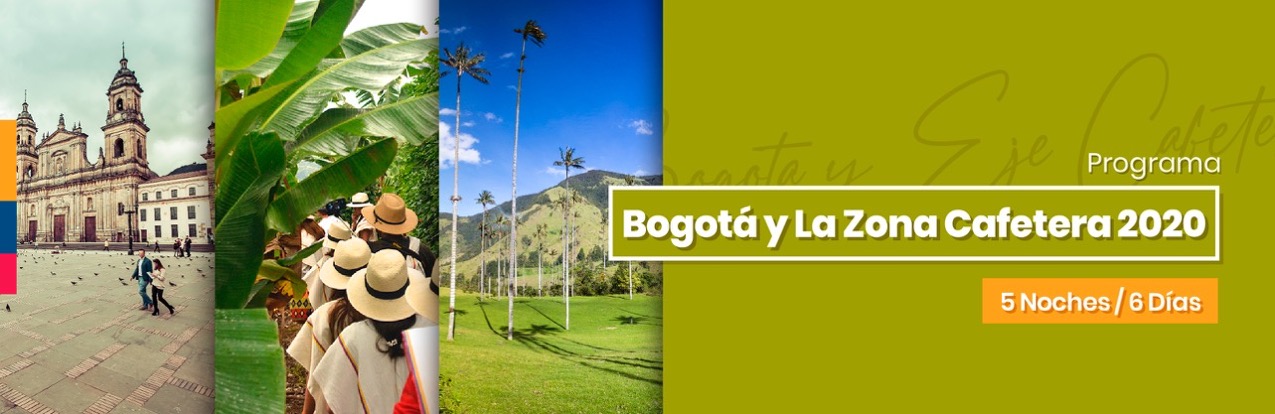 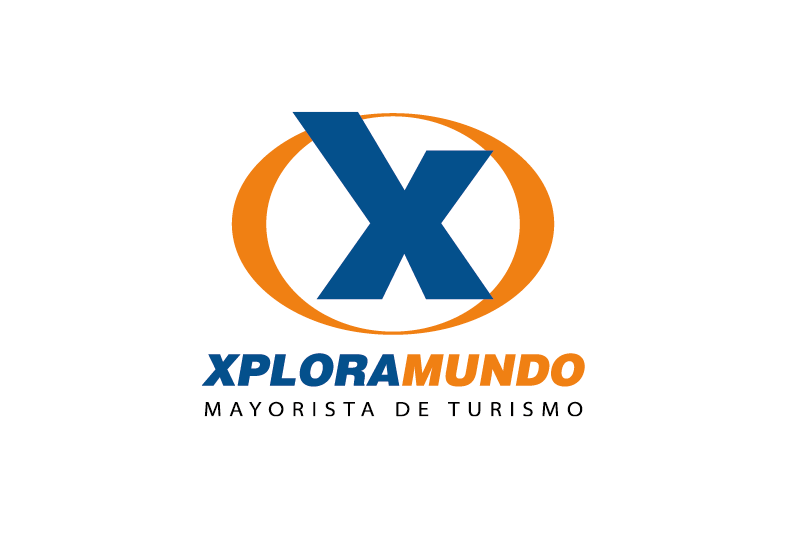 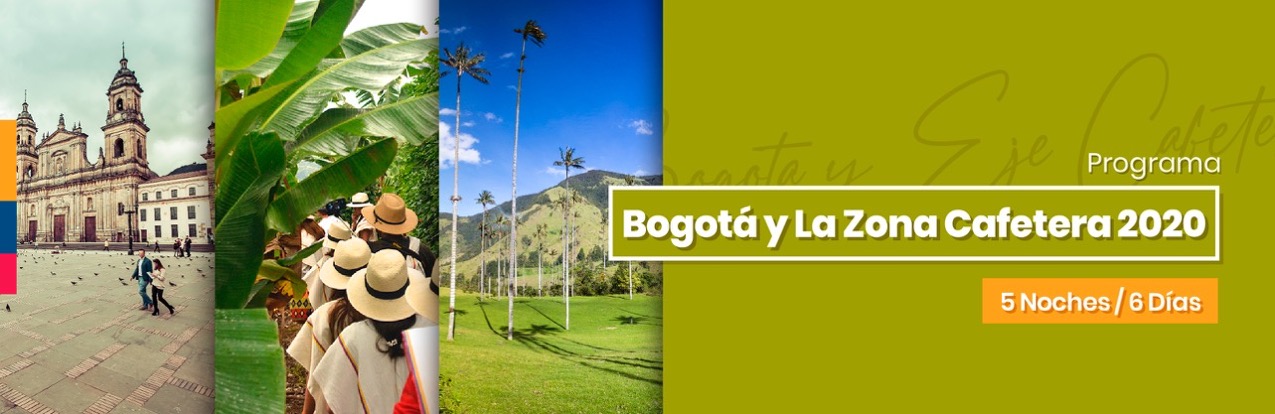 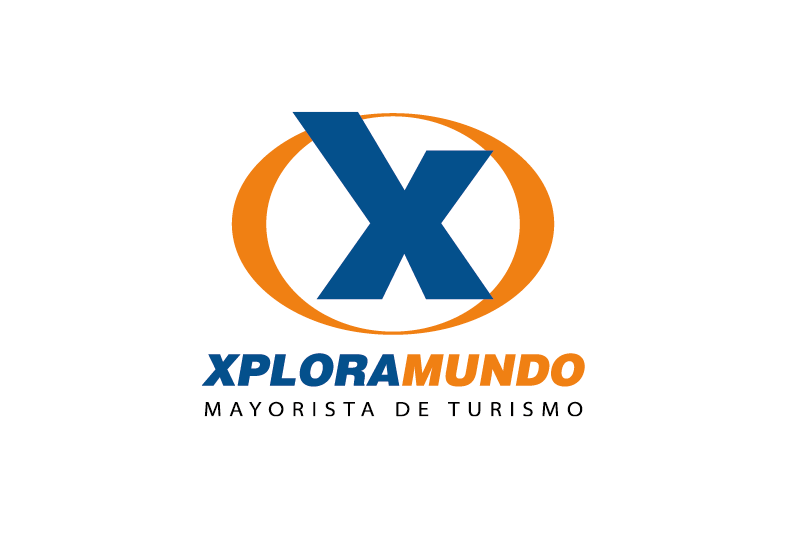 Bogotá y la Zona CafeteraDÍA 1 BOGOTÁ Recepción y traslado del aeropuerto Internacional El Dorado al hotel elegido. Alojamiento. DÍA 2 BOGOTÁ (Visita a la ciudad con Monserrate) Desayuno en el hotel. A continuación uno de nuestros representantes lo recogerá en su hotel para salir al centro histórico de Bogotá, donde se inicia un recorrido peatonal por la Plaza de Bolívar y las calles cercanas, donde se ven edificios como el Capitolio Nacional, centro de la vida legislativa del país; La Casa de los Comuneros; la Casa de Nariño, sede de la Presidencia de la República; y visita panorámica de la Iglesia Museo de Santa Clara. Entrará al Museo del Oro, donde hay unas 34.000 piezas de orfebrería de diversas culturas prehispánicas, y luego irá a la Casa Museo Quinta de Bolívar, donde vivió el Libertador Simón Bolívar. La ruta sigue de los 2.600 metros sobre el nivel del mar de la ciudad hasta los 3.152 metros, allí está el santuario donde se venera la imagen del Señor Caído de Monserrate. Desde allí se aprecia la mejor panorámica de Bogotá. Regreso al hotel y alojamiento. *Notas:
- El Museo del Oro y Quinta de Bolívar están cerrados los lunes; en cambio se visitará el Museo de Botero y la Casa de la Moneda.Duración: Aproximadamente 05 horas.Operación: Lunes a Sábados Inicia a las 9:00 Horas. Domingo no opera con Monserrate.DÍA 3 BOGOTÁ – (ARMENIA o PEREIRA) - ZONA CAFETERA Desayuno en el hotel. Traslado al aeropuerto para tomar el vuelo con destino a la ciudad de Pereira o Armenia (Boleto aéreo no incluido). Llegada, recepción y traslado del aeropuerto al hotel elegido en el Eje Cafetero. Alojamiento.DÍA 4 ZONA CAFETERA (Proceso del Café en “Finca del Café”) Desayuno, en el hotel .A la hora indicada encuentro con uno de nuestros representantes para trasladarnos a “La Finca del Café” y comenzar el tour del Proceso del Café en compañía de un experto local que nos llevará por hermosas plantaciones de café especial, explicando cómo es el proceso del café desde la siembra, la recolección manual selectiva y el despulpado. Después de esto, tostaremos granos de café especial en un fogón de leña en la cocina de la casa típica campesina donde podremos tener una auténtica experiencia cafetera. En el recorrido se tienen varias estaciones con miradores hechos en guadua donde podremos apreciar el hermoso paisaje y entorno natural del lugar mientras disfrutamos de una taza de café. Finalmente, pasamos al innovador proceso de secado del grano de café, el beneficiadero, y luego iremos en la casa principal en la cual nos despedirán con una deliciosa limonada de café. Traslado al hotel, resto del día libre y alojamiento. Notas: 
*Duración aproximada del Proceso del Café:   3 horas de actividad más el tiempo de traslados dependiendo de la ubicación del hotel elegido.* Únicamente desde hoteles en Armenia esta actividad se podrá reemplazar de lunes a viernes por Proceso del Café en Finca La Morelia sin costo adicional.  DÍA 5 ZONA CAFETERA (Tour Valle del Cocora y Salento) Desayuno en el hotel. En la mañana encuentro con uno de nuestros representantes y traslado en una unidad de transporte privada al Valle del Cocora apreciando el hermoso paisaje del lugar. Una vez se llega al Valle, tendremos coctel de bienvenida (canelazo) y asistencia por un eco guía especializado que hará la introducción a la Reserva Natural del Cocora. Caminando haremos traslado al bosque de niebla donde podremos apreciar la biodiversidad de fauna y flora del lugar y en donde tomaremos el sendero ecológico de la palma de cera, la más alta del mundo y el árbol insignia nacional de Colombia para hacer el ritual de la palma de cera del Quindío, el cual consiste en conocer la historia de cómo los aborígenes adoraban esta palma. Luego haremos la siembra de plántulas de palma. A continuación traslado al pueblo típico de Salento donde tendremos un tour a pie visitando sus calles coloniales, talleres artesanales y el mirador del Cocora. A la hora acordada traslado de regreso al hotel. Resto del día libre y alojamiento.Notas:  
Duración aproximada: 6 horas de actividad más el tiempo de traslados dependiendo de su ubicación.
Incluye: Transporte privado descrito en el plan - Guianza e interpretación ambiental – Canelazo de bienvenida– Caminata ecológica regular – Ritual de la palma de cera e introducción al destino por eco-guía local – Hidratación, snacks y almuerzo típico con 1 entrada, 1 plato fuerte y 1bebida.  * Debido a que este destino presenta gran afluencia de visitantes locales y extranjeros los días domingos y lunes festivos, recomendamos reservar este tour en días diferentes para una mejor experiencia, esto aplica también para Semana Santa, fin y comienzo de año.DÍA 6 ZONA CAFETERA (ARMENIA o PEREIRA) Desayuno en el hotel. A la hora indicada traslado al aeropuerto para tomar vuelo a su ciudad de origen. (Boleto aéreo no incluido).PRECIOS POR PERSONA EN US$.**APLICA PARA PAGO EN EFECTIVO, CHEQUE O TRANSFERENCIA**CONSULTE NUESTRO SISTEMA DE PAGO CON TARJETA DE CREDITOBOGOTÁ Traslados aeropuerto - hotel - aeropuerto en servicio regular Alojamiento 2 noches con desayuno diarioVisita de la Ciudad con  Monserrate  en servicio regular ZONA CAFETERA  (ARMENIA o PEREIRA) Traslados aeropuerto - hotel - aeropuerto en regular de acuerdo a la ciudad de alojamiento (Pereira o Armenia) Alojamiento 3 noches con desayuno Proceso interactivo del café en “Finca del Café” Tour Valle del Cocora y Salento con almuerzo típico incluidoVigencia del programa: 18 de enero al 14 de diciembre de 2020Excepto:  Semana Santa 3 al 13 de abril 2020.Aplica suplemento para servicios de traslados llegando o saliendo en horarios nocturnosTraslados cotizados aeropuerto -  hotel  - aeropuerto en Zona Cafetera  no aplican para combinaciones entre ciudades como por ejemplo Aeropuerto Armenia – Hotel en Pereira o Viceversa.    Tarifas aplican para mínimo 2 pasajeros viajando juntosSuplemento pasajero viajando solo con servicios en regular USD 255 p/pSuplemento pasajero viajando solo con servicios en privado USD 394 p/pSuplemento  por pasajero (Viajando de 2 personas en adelante con servicios privados) USD 53 p/pTarifas sujetas a disponibilidad y  cambios sin previo aviso. No incluye: Boletos aéreos, alimentación no descrita, propinas y  gastos no especificados.Las tarifas del programa están cotizadas con servicios en regular compartido excepto para la categoría Luxury cuyos servicios están cotizados en Privado. Solicitud de habitaciones dobles (DBL) con 2 camas twin podrán tener suplemento de tarifa de acuerdo a configuración y disponibilidad de cada hotel. Solo hoteles con asterísco (*) aplican para acomodación  triple  Ver notas importantes  de cada tour en el itinerarioLos pasajeros residentes en el exterior que ingresen a Colombia son exentos del impuesto del IVA del 19%, siempre y cuando su sello de ingreso al país sea: PIP-3, PIP-5, PIP-6, PIP-10, TP -7, TP-11 y TP-12. En caso de ingresar al país con otros sellos los pasajeros deberán pagar este impuesto sobre el valor total del alojamiento directamente en el hotel.De acuerdo al hotel y destino existen algunas fechas de restricción para este programa: Hotel Estelar Parque de la 93 y NH Royal Urban 26 : Feb.24 - 28/2020Hotel Boutique Sazagua: Jul 1 - 31/ 2020 y Oct 5 – 12 /2020Casa San Carlos Lodge y Sonesta Pereira: Oct 2 - 12 /2020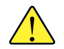 Favor notar que las tarifas no incluyen algunos gastos que deberán ser cubiertos por el pasajero directamente en el hotel, por ejemplo: RESORT FEE,  impuestos de la ciudad, estacionamiento, propinas, y otros. XPLORAMUNDO Cia. Ltda., no se hace responsable por estos gastos y no tiene control de su implementación.**Para nosotros es un placer servirle**BOGOTÁ CON ALOJAMIENTO EN HOTELES DE ARMENÍA /QUINDÍO BOGOTÁ CON ALOJAMIENTO EN HOTELES DE ARMENÍA /QUINDÍO BOGOTÁ CON ALOJAMIENTO EN HOTELES DE ARMENÍA /QUINDÍO BOGOTÁ CON ALOJAMIENTO EN HOTELES DE ARMENÍA /QUINDÍO BOGOTÁ CON ALOJAMIENTO EN HOTELES DE ARMENÍA /QUINDÍO  ( Mínimo 2 pasajeros Viajando Juntos) ( Mínimo 2 pasajeros Viajando Juntos) ( Mínimo 2 pasajeros Viajando Juntos) ( Mínimo 2 pasajeros Viajando Juntos) ( Mínimo 2 pasajeros Viajando Juntos)CATEGORIASGLDBLDBLCHDLUXURY 14829498745185*11277526845434*8305975684424* Recomendados8165895634463*751558542443CATEGORÍA HOTELES PREVISTOSHOTELES PREVISTOSCATEGORÍA BOGOTÁ  PEREIRA/ZONA CAFETERALUXURYSalvio* (Hab. Superior)Sofitel Victoria Regia (Hab. Classic)93 Luxury Suites* (Hab. Grand Suite)Hotel Boutique Sazagua* (Hab. Jr Suite)
Casa San Carlos Lodge* (Hab. Jr Suite)
5*Casa Dann Carlton*(Hab. Superior)Estelar Parque de la 93
(Hab. Estándar)DoubleTree Parque de la 93*
(Hab. Superior)Hotel Boutique Sazagua*  
(Hab. Estándar)
Casa San Carlos Lodge* 
(Hab. Superior)
Hacienda San José*
(Hab. Standard)4*Morrison 84* (Hab. Superior)Windsor House* (Hab. Superior)Best Western Plus 93* (Hab. Superior)Sonesta Pereira* (Hab. Estándar)
Soratama Hotel* (Hab. Standard)4* RecomendadoDann Carlton 103* (Hab. Standard)Cosmos 100* (Hab. Estándar)Clarion Bogotá Plaza* (Hab. Ejecutiva)Sonesta Pereira* (Hab. Estándar)
Soratama Hotel* (Hab. Standard)3*Dann Norte* (Hab. Estándar)GHl Style Belvedere* (Hab. Estándar)Metrotel 74* (Hab. Superior)GHL Hotel Abadía Plaza* 
(Hab. Standard)San Simón* (Hab. Confort)*Notas Importantes: 
- Únicamente  Hoteles con (*) permiten acomodación TPL *Notas Importantes: 
- Únicamente  Hoteles con (*) permiten acomodación TPL *Notas Importantes: 
- Únicamente  Hoteles con (*) permiten acomodación TPL BOGOTÁ CON ALOJAMIENTO EN HOTELES DE ARMENÍA /QUINDÍO BOGOTÁ CON ALOJAMIENTO EN HOTELES DE ARMENÍA /QUINDÍO BOGOTÁ CON ALOJAMIENTO EN HOTELES DE ARMENÍA /QUINDÍO BOGOTÁ CON ALOJAMIENTO EN HOTELES DE ARMENÍA /QUINDÍO BOGOTÁ CON ALOJAMIENTO EN HOTELES DE ARMENÍA /QUINDÍO TARIFAS POR PERSONA EN DOLARES AMERICANOS USD ( Mínimo 2 pasajeros Viajando Juntos)TARIFAS POR PERSONA EN DOLARES AMERICANOS USD ( Mínimo 2 pasajeros Viajando Juntos)TARIFAS POR PERSONA EN DOLARES AMERICANOS USD ( Mínimo 2 pasajeros Viajando Juntos)TARIFAS POR PERSONA EN DOLARES AMERICANOS USD ( Mínimo 2 pasajeros Viajando Juntos)TARIFAS POR PERSONA EN DOLARES AMERICANOS USD ( Mínimo 2 pasajeros Viajando Juntos)CATEGORIASGLDBLDBLCHDLUXURY 15561005924N/A5*1326864765N/A4*9667056465214* Recomendados9036796395163*760605584525CATEGORÍA HOTELES PREVISTOSHOTELES PREVISTOSCATEGORÍA BOGOTÁ  ARMENIA/ ZONA CAFETERALUXURYSalvio* (Hab. Superior)Sofitel Victoria Regia (Hab. Classic)93 Luxury Suites* (Hab. Grand Suite)Biohabitat Hotel* (Hab. Suite)5*Casa Dann Carlton*(Hab. Superior)Estelar Parque de la 93
(Hab. Estándar)DoubleTree Parque de la 93*
(Hab. Superior)Biohabitat Hotel* (Hab. Suite)4*Morrison 84* (Hab. Superior)Windsor House* (Hab. Superior)Best Western Plus 93* (Hab. Superior)Mocawa Resort* (Hab. Superior)4* RecomendadoDann Carlton 103* (Hab. Standard)Cosmos 100* (Hab. Estándar)Clarion Bogotá Plaza* (Hab. Ejecutiva)Mocawa Plaza* (Hab. Superior)3*Dann Norte* (Hab. Estándar)GHl Style Belvedere* (Hab. Estándar)Metrotel 74* (Hab. Superior)Hacienda Combia* (Hab. Superior)Finca Hotel los Girasoles*
 (Hab. Standard)*Notas Importantes: 
- Únicamente  Hoteles con (*) permiten acomodación TPL 
- Biohabitat Hotel  no permite alojamiento de niños CHD menores de 12 años, a partir de los 12 años aplica tarifa de adulto*Notas Importantes: 
- Únicamente  Hoteles con (*) permiten acomodación TPL 
- Biohabitat Hotel  no permite alojamiento de niños CHD menores de 12 años, a partir de los 12 años aplica tarifa de adulto*Notas Importantes: 
- Únicamente  Hoteles con (*) permiten acomodación TPL 
- Biohabitat Hotel  no permite alojamiento de niños CHD menores de 12 años, a partir de los 12 años aplica tarifa de adulto